SUPREME COURT OF CANADABetween:Akeem Smith SeruhungoAppellantandHer Majesty The QueenRespondentCoram: Moldaver, Karakatsanis, Wagner, Gascon and Côté JJ.R. v. Seruhungo, 2016 SCC 2, [2016] 1 S.C.R. 9Akeem Smith Seruhungo	Appellantv.Her Majesty The Queen	RespondentIndexed as: R. v. Seruhungo2016 SCC 2File No.: 36523.2016: January 15.Present: Moldaver, Karakatsanis, Wagner, Gascon and Côté JJ.on appeal from the court of appeal for alberta	Criminal law — Evidence — Corroboration — Hearsay — Trial judge properly considering confirmatory evidence — Trial judge’s error concerning test for hearsay not affecting result at trial — Accused’s acquittal for manslaughter restored.	APPEAL from a judgment of the Alberta Court of Appeal (Bielby, O’Ferrall and Brown JJ.A.), 2015 ABCA 189, 600 A.R. 356, 23 Alta. L.R. (6th) 318, 324 C.C.C. (3d) 491, 645 W.A.C. 356, [2015] A.J. No. 601 (QL), 2015 CarswellAlta 969 (WL Can.), setting aside the accused’s acquittal and ordering a new trial. Appeal allowed, Moldaver and Gascon JJ. dissenting.	Deborah R. Hatch and Morgan McClelland, for the appellant.	Melanie Hayes-Richards, for the respondent.	The judgment of the Court was delivered orally by[1]	Moldaver J. — A majority of the Court would allow the appeal and restore the acquittal substantially for the reasons of O’Ferrall J.A. Moldaver and Gascon JJ. would dismiss the appeal substantially for the reasons of Brown J.A.[2]	In the result, the appeal is allowed and the acquittal is restored.	Judgment accordingly.	Solicitors for the appellant: Hatch McClelland Moore, Edmonton.	Solicitor for the respondent: Attorney General of Alberta, Edmonton.Citation: R. v. Seruhungo, 2016 SCC 2, [2016] 1 S.C.R. 9Appeal heard: January 15, 2016Judgment rendered: January 15, 2016Docket: 36523Reasons for Judgment:(paras. 1 to 2)Moldaver J. (Karakatsanis, Wagner, Gascon and Côté JJ. concurring)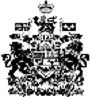 